Employee Information: Please complete this form. Do not send copies of the W-4, state tax withholding allowance certificates or form I-9. Please retain these documents for your records.Personal InformationBirth Date  __________________Gender  (M or F) ________    Date of Hire _______________  Rate of Pay $____________ (Per pay or Annually)Pay Frequency  (Circle One)   Weekly   Biweekly   Semi-Monthly    Monthly Pay Type: 	Hourly	       1099	   Salary/Exempt from OT            Salary with OT	        Commission	Tax InformationTax Filing Status/FEDERAL (Please circle one)	Single	     Married         Head of Household	W-4		Federal Allowances: ________		Additional Amount:	$_____________Tax Filing Status/STATE (Please circle one)	Single	     Married          Head of Household	NC4	       	State Allowances: ________		Additional Amount:	$_____________*Please indicate any special tax information such as local taxesEmergency Contact Information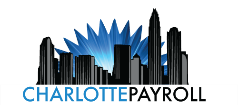 Company NameFull Name:LastFirstM.I.Address:Street AddressApartment/Unit #CityStateZIP CodeHome Phone:        Department #EmailSSN#Full Name:LastFirstM.I.Address:Street AddressApartment/Unit #CityStateZIP CodePrimary Phone:Alternate Phone:Relationship: